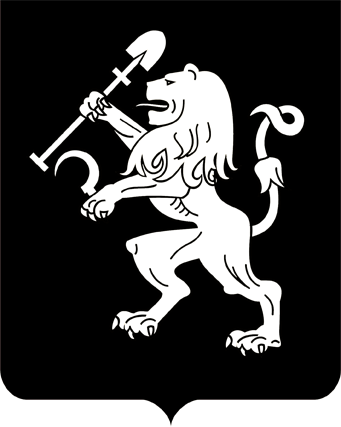 АДМИНИСТРАЦИЯ ГОРОДА КРАСНОЯРСКАПОСТАНОВЛЕНИЕО назначении публичных слушаний по вопросам предоставленияразрешения на условно разрешенный вид использования земельного участка или объекта капитального строительства и разрешения на отклонение от предельных параметров разрешенного строительства,           реконструкции объектов капитального строительстваНа основании ст. 39, 40 Градостроительного кодекса Российской Федерации, ст. 16, 28 Федерального закона от 06.10.2003 № 131-ФЗ          «Об общих принципах организации местного самоуправления в Российской Федерации», с учетом ст. 6, 7 Правил землепользования и застройки городского округа город Красноярск, утвержденных решением Красноярского городского Совета депутатов от 07.07.2015 № В-122, ст. 15 Положения об организации и проведении публичных слушаний по вопросам градостроительной деятельности в городе Красноярске, утвержденного решением Красноярского городского Совета депутатов                 от 19.05.2009 № 6-88, руководствуясь ст. 41, 58, 59 Устава города Красноярска, ПОСТАНОВЛЯЮ:1. Назначить публичные слушания по вопросам предоставления:1) Фролкову Яну Владимировичу разрешения на условно разрешенный вид использования земельного участка с кадастровым номером 24:50:0400077:46, расположенного в территориальной зоне иных зеленых насаждений (З-2) по адресу: г. Красноярск, Советский район, Северная объездная дорога, с целью размещения складов (код – 6.9) в части размещения сооружений, имеющих назначение по временному хранению, распределению и перевалке грузов (за исключением хранения стратегических запасов), не являющихся частями производственных комплексов, на которых был создан груз: промышленные базы, склады, погрузочные терминалы;2) обществу с ограниченной ответственностью «Агролес» разрешения на условно разрешенный вид использования земельного участка с кадастровым номером 24:50:0200071:892, расположенного в территориальных зонах застройки среднеэтажными жилыми домами (Ж-3) и застройки многоэтажными жилыми домами (Ж-4) по адресу: г. Красноярск, Железнодорожный район, ул. Красномосковская, 21ж, с целью размещения магазина (код – 4.4);3) Сушинскому Николаю Викторовичу разрешения на условно разрешенный вид использования земельного участка с кадастровым номером 24:50:0400397:6, расположенного в территориальной зоне территорий объектов автомобильного транспорта (ИТ) по адресу: г. Красноярск, Советский район, пр-т 60 лет образования СССР, участок 40,                с целью размещения объекта придорожного сервиса (код – 4.9.1) в части размещения автозаправочных станций (бензиновых), автомобильных моек;4) федеральному государственному автономному образовательному учреждению высшего образования «Сибирский федеральный университет» разрешения на условно разрешенный вид использования земельного участка с кадастровым номером 24:50:0100414:148, расположенного в территориальной зоне объектов образования (О-2) по адресу: г. Красноярск, ул. Академика  Киренского, участок 1, с целью размещения многоэтажного жилого дома (высотная застройка) (код – 2.6);5) департаменту муниципального имущества и земельных отношений администрации города разрешения на условно разрешенный вид использования земельного участка с кадастровым номером 24:50:0400077:36, расположенного в территориальной зоне иных зеленых насаждений (З-2) по адресу: г. Красноярск, Советский район,                  ул. Рокоссовского, с целью размещения складов (код – 6.9) в части размещения сооружений, имеющих назначение по временному хранению, распределению и перевалке грузов (за исключением хранения стратегических запасов), не являющихся частями производственных комплексов, на которых был создан груз: промышленные базы, склады, погрузочные терминалы;6) департаменту муниципального имущества и земельных отношений администрации города разрешения на условно разрешенный вид использования земельного участка с кадастровым номером 24:50:0700449:660, расположенного в территориальной зоне городской рекреации (Р-3) по адресу: г. Красноярск, Свердловский район,              ул. Алеши Тимошенкова, 82/2, с целью размещения объекта общественного питания (код – 4.6);7) департаменту муниципального имущества и земельных отношений администрации города разрешения на условно разрешенный вид использования земельного участка с кадастровым номером 24:50:0400022:1452, расположенного в территориальной зоне городской рекреации (Р-3) по адресу: г. Красноярск, Советский район, мкрн Солнечный, с целью размещения объектов гаражного назначения (код – 2.7.1), в части размещения подземных гаражей;8) Яковлеву Алексею Александровичу разрешения на отклонение от предельных параметров разрешенного строительства, реконструкции объектов капитального строительства (отступ от красной линии 0,1 м при нормативном не менее 6 м) на земельном участке с кадастровым номером 24:50:0700264:96, расположенном в территориальной зоне иных зеленых насаждений (З-2) по адресу: г. Красноярск, Свердловский район, ул. Грунтовая, с целью размещения объектов придорожного сервиса (код – 4.9.1), автомобильной мойки и прачечной для автомобильных принадлежностей;9) обществу с ограниченной ответственностью «Корпорация «ИНКОМ-Недвижимость-Красноярск» разрешения на отклонение от предельных параметров разрешенного строительства, реконструкции объектов капитального строительства (этажность 10 надземных этажей при нормативе не более 8 надземных этажей) на земельном участке              с кадастровым номером 24:50:0100451:5402, расположенном в территориальной зоне застройки среднеэтажными жилыми домами (Ж-3) по адресу: г. Красноярск, Октябрьский район, пос. Удачный, с целью размещения жилого дома 1, корпуса 4, 5; 2, 3 (код – 2.5);10) обществу с ограниченной ответственностью «Корпорация «ИНКОМ-Недвижимость-Красноярск» разрешения на отклонение от предельных параметров разрешенного строительства, реконструкции объектов капитального строительства (этажность 10 надземных этажей при нормативе не более 8 надземных этажей) на земельном участке                   с кадастровым номером 24:50:0100451:5402, расположенном в территориальной зоне застройки среднеэтажными жилыми домами (Ж-3) по адресу: г. Красноярск, Октябрьский район, пос. Удачный, с целью размещения жилого дома 1, корпуса 8, 9; 6, 7 (код – 2.5);11) закрытому акционерному обществу «Фирма «Культбытстрой» разрешения на отклонение от предельных параметров разрешенного строительства, реконструкции объектов капитального строительства (коэффициент интенсивности жилой застройки 2,5 при  нормативном не более 1,9; отступ от красной линии 1 м при нормативном 6 м) на земельных участках с кадастровыми номерами 24:50:0100560:287 по адресу: г. Красноярск, 24:50:0100560:102 по адресу: г. Красноярск,                  с.т. «Сад № 1 Сельхозинститута», 24:50:0100560:49 по адресу: г. Красноярск, СТ «Сад № 1» сельхозинститута, участок № 35а, 24:50:0100560:46 по адресу: г. Красноярск, СТ «Сад № 1» сельхозинститута, участок № 34, 24:50:0100560:50 по адресу: г. Красноярск, СТ «Сад № 1» сельхозинститута, участок № 37, 24:50:0100560:51 по адресу:                  г. Красноярск, СТ «Сад № 1» сельхозинститута, участок № 37а, 24:50:0100560:12 по адресу: г. Красноярск, СНТ «Сад № 1 Сельхозинститута», участок № 40, 24:50:0100560:47 по адресу: г. Красноярск,               СТ «Сад № 1» сельхозинститута, участок № 35, 24:50:0100560:59 по адресу: г. Красноярск, СТ «Сад № 1 Сельхозинститута», 24:50:0100560: 283 по адресу: г. Красноярск, расположенных в территориальной зоне жилой многоэтажной застройки (Ж-4), с целью размещения жилого дома (код – 2.6).2. Комиссии по подготовке проекта Правил землепользования              и застройки города Красноярска, действующей на основании распоряжения администрации города от 18.05.2005 № 448-р:1) провести публичные слушания;2) обеспечить опубликование информационных сообщений о проведении публичных слушаний;3) организовать прием индивидуальных и коллективных письменных предложений и замечаний граждан;4) обеспечить опубликование заключений о результатах публичных слушаний.3. Департаменту информационной политики администрации города опубликовать в газете «Городские новости»:1) информационные сообщения о проведении публичных слу-шаний;2) заключения о результатах публичных слушаний.4. Управлению архитектуры администрации города разместить             на официальном сайте администрации города:1) информационные сообщения о проведении публичных слу-шаний;2) заключения о результатах публичных слушаний.5. Настоящее постановление опубликовать в газете «Городские новости» и разместить на официальном сайте администрации города.6. Постановление вступает в силу со дня его официального опубликования.7. В случае отсутствия в течение 30 дней публикации информационного сообщения о проведении публичных слушаний по вопросам, указанным в пункте 1 настоящего постановления, настоящее постановление в отношении соответствующих вопросов подлежит признанию утратившим силу.8. Контроль за исполнением настоящего постановления возложить на первого заместителя Главы города – руководителя департамента 
Главы города Игнатенко А.Л.Глава города                                                                          Э.Ш. Акбулатов20.04.2017№ 253